от 2 декабря 2021 года									       № 522-рО проведении на территории городского округа город Шахунья Нижегородской области конкурса «Предприниматель года» В целях реализации муниципальной программы «Развитие предпринимательства в городском округе город Шахунья Нижегородской области на 2021-2023 годы», утвержденной постановлением администрации городского округа город Шахунья Нижегородской области от 23.10.2017 № 1297 «Об утверждении муниципальной программы «Развитие предпринимательства в городском округе город Шахунья Нижегородской области» (с изменениями, внесенными постановлением от 30.08.2021 
№ 964) и поддержки на территории городского округа город Шахунья Нижегородской области малого и среднего предпринимательства, формирования положительного имиджа предпринимательской деятельности: 1. Провести на территории городского округа город Шахунья Нижегородской    области конкурс «Предприниматель года».2. Утвердить прилагаемый состав конкурсной комиссии по подготовке и проведению конкурса «Предприниматель года».3. Утвердить прилагаемое Положение о порядке проведения конкурса «Предприниматель года».4. Начальнику общего отдела администрации городского округа город Шахунья Нижегородской области обеспечить размещение настоящего распоряжения на официальном сайте администрации городского округа город Шахунья Нижегородской области.5. Настоящее распоряжение вступает в силу со дня его официального опубликования на официальном сайте администрации городского округа город Шахунья Нижегородской области.И.о. главы местного самоуправлениягородского округа город Шахунья						              А.Д.СеровУтвержденраспоряжением администрациигородского округа город ШахуньяНижегородской областиот 02.12.2021 г. № 522-рСОСТАВКОНКУРСНОЙ КОМИССИИ ПО ПОДГОТОВКЕ И ПРОВЕДЕНИЮ    КОНКУРСА «ПРЕДПРИНИМАТЕЛЬ ГОДА»____________________Утвержденораспоряжением администрациигородского округа город ШахуньяНижегородской областиот 02.12.2021 г. № 522-рАдминистрация городского округа город ШахуньяНижегородской областиПОЛОЖЕНИЕО ПОРЯДКЕ ПРОВЕДЕНИЯ КОНКУРСА«ПРЕДПРИНИМАТЕЛЬ ГОДА»г. Шахунья 2021 г.Общие положения Конкурс «Предприниматель года» (далее – конкурс) проводится администрацией городского округа город Шахунья Нижегородской области (далее – администрация) с целью реализации государственной и муниципальной политики в области развития и поддержки малого и среднего предпринимательства в городском округе город Шахунья Нижегородской области, формирования благоприятных условий для предпринимательской и деловой активности населения.Основными задачами проведения конкурса являются:выявление, поощрение и распространение передового опыта субъектов малого и среднего предпринимательства, наиболее эффективно работающих в свободных экономических условиях, содействие в реализации их проектов;привлечение инвестиций в малый и средний бизнес;создание необходимых условий, направленных на повышение роли субъектов малого и среднего предпринимательства в социальном и экономическом развитии области;формирование банка данных лучших предпринимателей городского округа город Шахунья Нижегородской области.Условия участия в конкурсе
«Предприниматель года»К участию в конкурсе допускаются:Юридические лица и индивидуальные предприниматели, отвечающие требованиям части 1 статьи 4 Федерального закона от 24 июля 2007 года № 209-ФЗ «О развитии малого и среднего предпринимательства в Российской Федерации» и части 1 статьи 3 закона Нижегородской области от  5 декабря 2008 года № 171-З «О развитии малого и среднего предпринимательства в Нижегородской области».Участники конкурса, должны быть зарегистрированы в установленном порядке, осуществлять свою деятельность на территории городского округа город Шахунья Нижегородской области и отвечать требованиям настоящего Положения.Основной вид деятельности участника конкурса должен соответствовать выбранной номинации.Участники конкурса в установленные сроки в полном объеме предоставляют следующие материалы:Анкета участника (приложение 1 к настоящему положению), заверенная печатью и подписанная руководителем организации (заполняется в соответствии с выбранной номинацией);Копии документов, подтверждающих достоверность указанных в анкете участника сведений, заверенные руководителем организации;Рекомендательные письма от органов исполнительной власти городского округа город Шахунья Нижегородской области, общественных организаций и организаций, образующих инфраструктуру поддержки субъектов малого и среднего предпринимательства (в случае их наличия).Справка об организации в свободной форме, содержащая краткую информацию о реализуемых товарах и услугах не более, чем на двух листах. Выписка из единого государственного реестра юридических лиц (для юридических лиц);Выписка из единого государственного реестра индивидуальных предпринимателей (для индивидуальных предпринимателей);Не допускается участие одной организации в нескольких номинациях конкурса.К участию в конкурсе не допускаются субъекты малого и среднего предпринимательства:в отношении которых были выявлены факты несчастных случаев на производстве со смертельным исходом, приостановки действия или лишения лицензии, нарушения законодательства Российской Федерации в течение 2020 года;  у участника отбора должна отсутствовать неисполненная обязанность по уплате налогов, сборов, страховых взносов, пеней, штрафов, процентов, подлежащих уплате в соответствии с законодательством Российской Федерации о налогах и сборах; находящиеся в стадии ликвидации;сообщившие о себе недостоверные сведения.Порядок представления заявок на конкурс3.1. Анкета участника представляется на бумажном или на электронном носителях.3.2. Наличие или отсутствие полного комплекта конкурсной документации по каждой заявке выносятся на рассмотрение конкурсной комиссией (далее – комиссия) в полном объеме. 3.3. Прием материалов на конкурс «Предприниматель года» осуществляется администрацией с 2 декабря  2021 года по 10 декабря  2021 года по адресу: г. Шахунья, пл. Советская, д.1, каб. 63, на адрес электронной почты: shah-sectormsp@list.ru.3.4. Извещение о проведении конкурса и начале приема заявок на участие в конкурсе размещается на сайте администрации городского округа город Шахунья Нижегородской области: http://shahadm.ru/. Порядок рассмотрения заявок и определения 
победителей и призеров конкурсаПодведение итогов конкурса проводится комиссией, состав которой утверждается распоряжением администрации городского округа город Шахунья Нижегородской области.На основании представленных участниками сведений конкурсная комиссия присваивает каждой заявке баллы в соответствии с приложениями 1 и 2 к настоящему положению.Конкурсная комиссия присуждает одно первое, одно второе и одно третье место в порядке убывания присвоенных баллов в следующих номинациях:«Вклад в социально-экономическое развитие городского округа город Шахунья Нижегородской области»;«Вклад в развитие физической культуры и спорта в городском округе город Шахунья Нижегородской области»;В случае, если два или более участников конкурса набрали одинаковое количество баллов, места между ними распределяются в порядке убывания средней заработной платы в организации за 2020 год.Заседание комиссии является правомочным, если на нем присутствует более половины ее членов.Решение комиссии о подведении итогов конкурса оформляется протоколом, который подписывают члены комиссии, принимавшие участие в заседании, и утверждается председателем комиссии.Комиссия вправе завершить конкурс по отдельным номинациям без объявления победителей, если по истечении срока подачи заявок поступило менее двух заявок на участие в конкурсе по данной номинации.Комиссия вправе присуждать специальные призы участникам конкурса за создание, развитие и освоение новых технологий, за выдающиеся результаты в продвижении торговых марок и брендов в производственной и иных сферах предпринимательской деятельности, получивших широкое общественное признание потребителя и ставшего, по сути, визитной карточкой области.Победители конкурса награждаются почетными грамотами администрации городского округа город  Шахунья  Нижегородской области.Субъекты малого и среднего предпринимательства, занявшие вторые и третьи  места в рамках  номинаций, указанных в п. 4.3 настоящего положения, награждаются благодарственными письмами в соответствии с распоряжением администрации городского округа город Шахунья Нижегородской области.Информация, предоставленная участниками конкурса, не может быть использована без их письменного согласия для иных целей, кроме конкурсной оценки претендента. Представленные конкурсные материалы участникам конкурса не возвращаются.Понятия и определенияСреднесписочная численность сотрудников за год – определяется путем суммирования средней численности работников за каждый месяц и деления полученной суммы на число месяцев в году.Выручка за год – количество денежных средств или иных благ в денежном выражении, получаемых компанией за отчетный год её деятельности, за счёт реализации товаров или услуг.Суммарный объем налоговых отчислений – Сумма всех налоговых платежей компании за отчетный год в бюджеты всех уровней.Зарплатный фонд – сумма фактически начисленной заработной платы, а также иных видов материальных поощрений сотрудникам предприятия за отчетный год.                                                    ___________________Приложение 1к положению о порядкепроведения конкурса«Предприниматель года»Приложение 2к положению о порядкепроведения  конкурса«Предприниматель года »Методика расчета баллов,присуждаемых участникам конкурса«Предприниматель года»Для каждого участника рассчитываются критерии оценки в соответствии 
с таблицами по каждой номинации:1. «Вклад в социально-экономическое развитие городского округа город Шахунья Нижегородской области»1.1. Показатели деятельности участников конкурса, используемые для расчета критериев оценки1.2. Критерии оценки участников конкурса2. «Вклад в развитие физической культуры и спорта 
городского округа город Шахунья»2.1. Показатели деятельности участников конкурса, 
используемые для расчета критериев оценки2.2. Критерии оценки участников конкурса1. Для распределения баллов в рамках номинаций для каждого критерия рассчитываются следующие значения:Ср – среднее арифметическое значение критерия К по всем заявкам в номинации;Ср1 – среднее арифметическое значение критерия К по заявкам, в которых К<Ср;Ср2 – среднее арифметическое значение критерия К по заявкам, в которых К>=Ср.Количество баллов, присуждаемых участнику конкурса по каждому критерию, рассчитывается по формуле:В х Значимость критериягдеВ=1, в случае, если К<Ср и К<Ср1;В=2, в случае, если К<Ср и К>=Ср1;В=3, в случае, если К>=Ср и К<Ср2;В=4, в случае, если К>=Ср и К>=Ср2;Значимость критерия устанавливается в соответствии с п.п. 1.1 – 1.2.Итоговое количество баллов участника конкурса определяется как сумма полученных им баллов по каждому критерию в номинации._________________________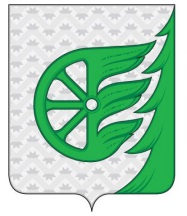 Администрация городского округа город ШахуньяНижегородской областиР А С П О Р Я Ж Е Н И ЕПредседатель комиссии:Председатель комиссии:Председатель комиссии:Серов Александр                    _     Первый заместитель главы администрации Дмитриевич                                    городского округа город ШахуньяЧлены комиссии:Серов Александр                    _     Первый заместитель главы администрации Дмитриевич                                    городского округа город ШахуньяЧлены комиссии:Серов Александр                    _     Первый заместитель главы администрации Дмитриевич                                    городского округа город ШахуньяЧлены комиссии:Уткин Роман СергеевичНачальник сектора по поддержке малого бизнеса и развития предпринимательства администрации городского округа город Шахунья, заместитель председателя комиссииСофронов Юрий АлексеевичЗаместитель главы администрации городского округа город Шахунья Зубарева Марина ЕвгеньевнаПолитов Максим Леонидович_Начальник финансового управления администрации городского округа город ШахуньяНачальник сектора по спорту администрации городского округа город ШахуньяЛопатина Ольга ЮрьевнаЭкономист 1 категории сектора по поддержке малого бизнеса и развития предпринимательства администрации городского округа город Шахунья, секретарь комиссииМартынов АлександрВладимировичОбщественный помощник Уполномоченного по защите прав предпринимателей в Нижегородской области на территории городского округа город Шахунья Нижегородской области (по согласованию)Анкета участника конкурса
«Предприниматель года»Анкета участника конкурса
«Предприниматель года»Анкета участника конкурса
«Предприниматель года»Анкета участника конкурса
«Предприниматель года»Номинация: Вклад в социально-экономическое развитие городского округа город Шахунья Нижегородской областиНоминация: Вклад в социально-экономическое развитие городского округа город Шахунья Нижегородской областиНоминация: Вклад в социально-экономическое развитие городского округа город Шахунья Нижегородской областиНоминация: Вклад в социально-экономическое развитие городского округа город Шахунья Нижегородской областиТаблица 1. Общие сведения о предприятииТаблица 1. Общие сведения о предприятииТаблица 1. Общие сведения о предприятииТаблица 1. Общие сведения о предприятииПолное наименование организацииПолное наименование организацииАдресАдресСведения о руководителе (Ф.И.О., должность, тел., электронная почта)Сведения о руководителе (Ф.И.О., должность, тел., электронная почта)Контактное лицо (Ф.И.О., должность, тел., электронная почта)Контактное лицо (Ф.И.О., должность, тел., электронная почта)Количество рекомендаций исполнительных органов власти, органов местного самоуправления и общественных организаций Нижегородской области, шт.Количество рекомендаций исполнительных органов власти, органов местного самоуправления и общественных организаций Нижегородской области, шт.Основной вид деятельностиОсновной вид деятельностиТаблица 2. Основные показатели деятельности предприятия направленные на оказание помощи в организации благоустройства городского округа город ШахуньяТаблица 2. Основные показатели деятельности предприятия направленные на оказание помощи в организации благоустройства городского округа город ШахуньяТаблица 2. Основные показатели деятельности предприятия направленные на оказание помощи в организации благоустройства городского округа город ШахуньяТаблица 2. Основные показатели деятельности предприятия направленные на оказание помощи в организации благоустройства городского округа город ШахуньяПоказатель2021 год2021 годА1Вид оказания помощи в проведении мероприятий (материальная, техническая, физическая)А2Количество выполненных работ.А3Объем инвестиций в материальных (финансовых) в организации мероприятий, связанных с благоустройством городского округаА4Доля физического (трудового) участия.А5Объем проделанной работыАнкета участника конкурса
«Предприниматель года»Анкета участника конкурса
«Предприниматель года»Анкета участника конкурса
«Предприниматель года»Анкета участника конкурса
«Предприниматель года»Номинация: «Вклад в развитие физической культуры и спорта городского округа город Шахунья» Номинация: «Вклад в развитие физической культуры и спорта городского округа город Шахунья» Номинация: «Вклад в развитие физической культуры и спорта городского округа город Шахунья» Номинация: «Вклад в развитие физической культуры и спорта городского округа город Шахунья» Таблица 1. Общие сведения о предприятииТаблица 1. Общие сведения о предприятииТаблица 1. Общие сведения о предприятииТаблица 1. Общие сведения о предприятииПолное наименование организацииПолное наименование организацииАдресАдресСведения о руководителе (Ф.И.О., должность, тел., электронная почта)Сведения о руководителе (Ф.И.О., должность, тел., электронная почта)Контактное лицо (Ф.И.О., должность, тел., электронная почта)Контактное лицо (Ф.И.О., должность, тел., электронная почта)Количество рекомендаций исполнительных органов власти, органов местного самоуправления и общественных организаций Нижегородской области, шт.Количество рекомендаций исполнительных органов власти, органов местного самоуправления и общественных организаций Нижегородской области, шт.Основной вид деятельностиОсновной вид деятельностиТаблица 2. Основные показатели деятельности предприятия в развитие физической культуры и спорта городского округа город ШахуньяТаблица 2. Основные показатели деятельности предприятия в развитие физической культуры и спорта городского округа город ШахуньяТаблица 2. Основные показатели деятельности предприятия в развитие физической культуры и спорта городского округа город ШахуньяТаблица 2. Основные показатели деятельности предприятия в развитие физической культуры и спорта городского округа город ШахуньяПоказатель2021 год2021 годА1Вид оказания помощи в проведении мероприятий (материальная, техническая, физическая)А2Количество выполненных работ.А3Объем инвестиций в материальных (финансовых) в организации мероприятий, связанных с развитием физической культуры и спорта городского округа А4Доля физического участия.А5Объем проделанной работыПоказательА1Вид оказания помощи в проведении мероприятий (материальная, техническая, физическая)А2Количество выполненных работ.А3Объем инвестиций в материальных (финансовых) в организации мероприятий, связанных с благоустройством городского округаА4Доля физического (трудового) участия.А5Объем проделанной работыКритерийМетодика расчетаЗначимость критерия, %Вид оказания помощи в проведении мероприятий (материальная, техническая, физическая)Материальная-5%              Техническая-10%                   Физическая-5%20%Количество выполненных работ.1-2=10%3-4=15%Более 4=20%20%Объем инвестиций в материальных (финансовых) в организации мероприятий, связанных с благоустройством городского округаУчастие 10%Работа выполнена полностью своими силами 20%10%Доля физического (трудового) участия.1-5 чел.=15%6-и более 30%30%Объем проделанной работыУчастие 10%Работа выполнена полностью своими силами 20%20%ПоказательА1Вид оказания помощи в проведении мероприятий (материальная, техническая, физическая)А2Количество выполненных работ.А3Объем инвестиций в материальных (финансовых) в организации мероприятий, связанных с развитием физической культуры и спорта городского округа А4Доля физического участия.А5Объем проделанной работыКритерийМетодика расчетаЗначимость критерия, %Вид оказания помощи в проведении мероприятий (материальная, техническая)Материальная-5%Техническая-10%Организационная-15%30%Количество выполненных работ.1-5%2-10%3 и более-20%20%Объем инвестиций материальных (финансовых) в организации мероприятий, связанных с развитием физической культуры и спорта городского округа Участие-10%           Работа выполнена полностью своими силами -30%30%Объем проделанной работыУчастие-10%           Работа выполнена полностью своими силами -20%20%